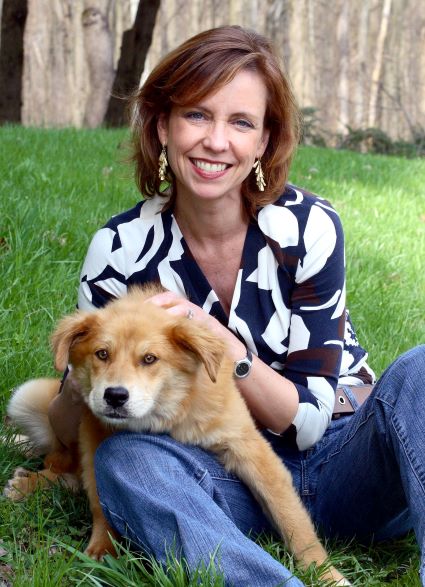 Caroline Griffin graduated from Loyola University of Maryland in 1984 and the University of Maryland Francis King Carey School of Law in 1987.  Ms. Griffin practiced law for 20 years until she was appointed Chair of the Mayor’s Anti-Animal Abuse Advisory Commission in Baltimore, following the brutal burning death of a dog named Phoenix.  She co-founded the anti-cruelty campaign Show Your Soft Side, which works with professional athletes, celebrities, and law enforcement officials nationwide.  Ms. Griffin serves on the Board of Directors of the Animal Welfare Institute, Days End Farm Horse Rescue, and the Maryland Spay Neuter Advisory Board.